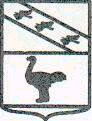 Льговский Городской Совет депутатов 	Р Е Ш Е Н И Е		от 28 июня 2018 года  № 57О досрочном прекращении полномочий депутатом Льговского Городского Совета депутатов по одномандатному избирательному округу №9 Агромаковой Ириной	Михайловной	Руководствуясь статьей 40 Федерального закона от 06.10.2003года ФЗ "Об общих принципах организации местного самоуправления в Российской Федерации", статьей 28 Устава Муниципального образования «Город Льгов» Курской области, в соответствии с заявлением от 04.06.2018 года депутата Льговского Городского Совета депутатов по одномандатному избирательному округу №9 Агромаковой Ирины Михайловны о сложении полномочий депутата Льговского Городского Совета депутатов по собственному желанию, Льговский Городской Совет депутатов РЕШИЛ:  1. Считать досрочно прекращенными полномочия депутата Льговского Городского Совета депутатов по одномандатному избирательному округу №9 Агромаковой Ирины Михайловны с 28 июня 2018 года, по основаниям, предусмотренным пунктом 2 части 1 статьи 28 Устава муниципального образования «Город Льгов» Курской области (отставка по собственному желанию). 2. Настоящее решение вступает в силу со дня его принятия и подлежит официальному опубликованию.Председатель Льговского Городского Совета депутатов                                                      Н.И. Костебелов